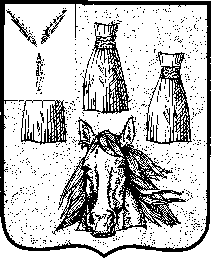 АДМИНИСТРАЦИЯСамойловского муниципального района Саратовской областиПОСТАНОВЛЕНИЕ Об утверждении Порядка уведомления муниципальными служащими о намерении выполнять иную оплачиваемую работуВ целях предотвращения конфликта интересов на муниципальной службеИ во исполнение Федерального закона от 02.03.2007 г. № 25-ФЗ «О муниципальной службе в Российской Федерации», Федерального закона от 25.12.2008 г. № 273-ФЗ «О противодействии коррупции», в соответствии с Уставом Самойловского муниципального района Саратовской области ПОСТАНОВЛЯЮ: 1. Утвердить Порядок уведомления муниципальными служащими администрации Самойловского муниципального района Саратовской области о намерении выполнять иную оплачиваемую работу согласно приложению к настоящему постановлению.2. Настоящее постановление подлежит размещению на официальном сайте администрации Самойловского муниципального района Саратовской области в информационно-телекоммуникационной сети «Интернет». 3. Контроль за исполнением настоящего постановления возложить на заместителя главы администрации Самойловского муниципального района, руководителя аппарата Попоудину И.В.Глава Самойловского муниципального районаСаратовской области						М.А. МельниковПОРЯДОКуведомления муниципальными служащими администрации Самойловского муниципального района Саратовской области о намерении выполнять иную оплачиваемую работу1. Настоящий Порядок разработан на основании части 2 статьи 11 Федерального закона от 02.03.2007 № 25-ФЗ «О муниципальной службе в Российской Федерации» с целью предотвращения конфликта интересов на муниципальной службе и устанавливает процедуру уведомления представителя нанимателя (далее - работодателя) о намерении выполнять муниципальным служащим администрации Самойловского муниципального района Саратовской области (далее – муниципальный служащий) иную оплачиваемую работу.2. Муниципальный служащий вправе с предварительным письменным уведомлением работодателя выполнять иную оплачиваемую работу, если это не повлечет за собой конфликт интересов.3. Под конфликтом интересов понимается ситуация, при которой личная заинтересованность (прямая или косвенная) муниципального служащего влияет или может повлиять на надлежащее исполнение им должностных (служебных) обязанностей и при которой возникает или может возникнуть противоречие между личной заинтересованностью муниципального служащего и правами и законными интересами граждан, организаций, общества или государства, способное привести к причинению вреда правам и законным интересам граждан, организаций, общества или государства.4. Выполнение муниципальным служащим иной регулярной оплачиваемой работы должно осуществляться в свободное от основной работы время в соответствии с требованиями трудового законодательства о работе по совместительству.5. Муниципальный служащий, планирующий выполнять иную оплачиваемую работу, направляет работодателю уведомление в письменной форме согласно приложению 1 к настоящему Порядку. Регистрация уведомления осуществляется консультантом по труду и кадровой работе администрации Самойловского муниципального района Саратовской области в день его поступления в журнале регистрации уведомлений о намерении выполнять иную оплачиваемую работу согласно приложению 2 к настоящему Порядку.6. Предварительное уведомление о предстоящем выполнении иной оплачиваемой работы (далее - уведомление) должно быть направлено до начала выполнения иной оплачиваемой работы и содержать:- наименование и характеристику деятельности организации (учреждения), в котором предполагается осуществлять иную оплачиваемую работу;- наименование должности по иной оплачиваемой работе, основные обязанности, описание характера работы;- предполагаемый график занятости (сроки и время выполнения иной оплачиваемой работы).7. Руководитель муниципального служащего и работодатель в бланке уведомления подтверждают, что выполнение муниципальным служащим иной оплачиваемой работы не приведет к возникновению конфликта интересов и предполагаемый график иной работы не препятствует ему исполнению должностных обязанностей по замещаемой должности муниципальной службы в течение установленной продолжительности служебного времени в рабочую неделю.8. В случае если руководитель муниципального служащего или работодатель возражает против выполнения муниципальным служащим иной оплачиваемой работы, в бланке уведомления он обосновывает свое мнение о том, что иная оплачиваемая работа муниципального служащего может привести к конфликту интересов.9. Предварительное уведомление муниципального служащего о намерении выполнять иную оплачиваемую работу в течение трех рабочих дней направляется в комиссию по соблюдению требований к служебному поведению и урегулированию конфликта интересов муниципальных служащих администрации Самойловского муниципального района Саратовской области.10. По итогам рассмотрения уведомления комиссия принимает одно из двух решений:а) установлено, что в рассматриваемом случае не содержится признаков личной заинтересованности муниципального служащего, которая может привести к конфликту интересов;б) установлен факт наличия личной заинтересованности муниципального служащего, которая приводит или может привести к конфликту интересов.11. В случае изменения графика выполнения иной оплачиваемой работы, а также иных обстоятельств, связанных с выполнением такой работы, муниципальный служащий уведомляет работодателя в соответствии с настоящим Порядком.Приложение № 1 к Порядкууведомления муниципальными служащими администрации Самойловского муниципального района Саратовской области о намерении выполнять иную оплачиваемую работуУВЕДОМЛЕНИЕмуниципального служащего о намерении выполнять  иную оплачиваемую работуВ соответствии с пунктом 2 статьи 11 Федерального закона от 02.03.2007 г. № 25-ФЗ «О муниципальной службе в Российской Федерации»:Я, ______________________________________________________________________________________________________________________________________________(фамилия, имя, отчество)замещающий должность муниципальной службы _________________________________________________________________________________________________________________________________________________(наименование должности, отдела)намерен(а) с "__" ___________ 20__ г. по  "__"   _______________   20__  г.заниматься (занимаюсь) иной оплачиваемой деятельностью(подчеркнуть)Выполняя работу ___________________________________________________(по трудовому договору, гражданско-трудовому договору)в_________________________________________________________________ __________________________________________________________________(полное наименование организации)Работа __________________________________________________________________(конкретная работа или трудовая функция)____________________________________________________________________________________________________________________________________________________________________________________________________________________________________будет выполняться в свободное от основной работы время и не повлечет за собой конфликт интересов.При выполнении указанной работы обязуюсь соблюдать требования, предусмотренные статьями 14 и 14.1 Федерального закона от 02.03.2007г. № 25-ФЗ «О муниципальной службе в Российской Федерации»"__" _______________ 20__ г.                        ____________________________                                                                         (подпись)Мнение руководителя_______________________________________________________________________________________________________________________________________________________________________________________________________________________________________________"__" __________ 20__ г.          ________________             _____________                                                               (подпись)                                                        (Ф.И.О.)Мнение работодателя__________________________________________________________________________________________________________________________________________________________________________________________________________________________________________________"__" __________ 20__ г.          ________________             _____________                                                               (подпись)                                                        (Ф.И.О.)Приложение № 2 к Порядкууведомления муниципальными служащими администрации Самойловского муниципального района Саратовской области о намерении выполнять иную оплачиваемую работуЖурнал регистрации уведомлений о намерении выполнять иную оплачиваемую работу31.08.2021 г. № 519Приложение к постановлению администрации Самойловского муниципального района Саратовской области от 31.08.2021 г. № 519№ п/пФ.И.О. сотрудника, представившего уведомлениеДолжность сотрудника, представившего уведомлениеДата составления уведомления Ф.И.О. сотрудника, принявшего уведомлениеПодпись сотрудника, принявшего уведомлениеДата направления уведомления Главе Администрации МО Дата рассмотрения уведомления (резолюции)Содержание резолюцииСведения о рассмо-трении уведомления Комиссией по урегулированию конфликта интересов (в случае рассмотрения)12345678910